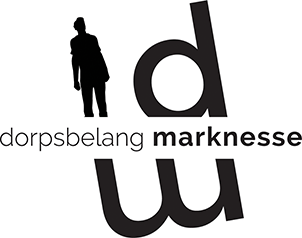         Vereniging Dorpsbelang Marknesse Jaarverslag periode 1 maart 2022 tot 1 maart 2023

Dorpsbelang Marknesse stelt zich tot doel, de belangen van het dorp Marknesse e.o. zo goed als mogelijk te behartigen. Ook in 2022 zijn wij hier met veel enthousiasme en energie actief in geweest, samen met veel vrijwilligers. Het is een mooi jaar geweest, waarin we als dorp veel samen hebben kunnen doen en de start van het bouwrijp maken van ‘kavel Muylwijk’ plaatsvond. 
De jaarvergadering 18 maart werd gehouden in de sportkantine van SVM “de Punt”. Na een goede vergadering was er een interessante presentatie over het nog te komen MITC.   
Klussenochtend: Omdat in 2021 de klussenochtend in mei is gehouden en we hier heel mooi weer bij hadden, hadden we besloten om ook in 2022 de klussenochtend in mei gehouden. Met een groepje hebben we weer een boel zaken in het dorp mooier en schoner kunnen maken. 

Bij Koningsdag is de vlag bij de Markehof gehesen. Na het hijsen van de vlag was er een prachtige optocht met versierde voertuigen waar veel kinderen aan meededen. Dit alles onder begeleiding van DOKA. ’s Middags was er in het dorp een garage verkoop georganiseerd waarbij iedereen vanuit zijn eigen garage zijn waar kon verkopen. Ook werd er door de OVM een afscheidsfeestje voor Tonnie en Herma bij de triangel georganiseerd, deze is goed bezocht. 
Op 4 mei herdachten wij de slachtoffers die gesneuveld zijn tijdens de oorlogen. Na een heel aantal mooie woorden van verschillende sprekers bij de Markehof gingen we in grote optocht naar het monument. Daar werden kransen gelegd en werd er een prachtig lied gespeeld. De avondvierdaagse dreigde even niet door te gaan dit jaar. Gelukkig is er een groep enthousiaste vrijwilligers opgestaan om dit evenement te organiseren. Velen liepen op 13,14,15 en 16 juni mee. Dorpsfeest  Het was dit jaar een jubileum jaar, 80 jaar Marknesse. En wat een feest hebben we hier met zijn allen van weten te maken. 10 dagen lang waren er allerlei activiteiten voor jong en oud. Alle activiteiten zijn enorm goed bezocht, de strijd om de Marknesserbokaal was als vanouds en het weer heeft echt enorm meegezeten. Op een nieuwe locatie, een bees80 feest!  Op de eerste zaterdag van september was traditiegetrouw het grachtenconcert. Vanaf ’s middags was er bij de gracht muziek van het koor Natzat. Vervolgens deed Theater Marknesse nog een spetterend optreden en aansluitend speelde de coverband No Brakes de sterren van de hemel. Al met al een geslaagd muziekfestijn. Sinterklaas kwam op 26 november aan. Gelukkig kon hij dit jaar weer op de kade aankomen en door alle kinderen zijn hij en zijn pieten welkom geheten. Hierna was er een fantastisch feest bij Danny’s om de komst van sinterklaas te vieren. Op oudejaarsdag kon er weer naar hartenlust met carbit geschoten worden. Dit jaar was er een nieuwe locatie, naar ieders tevredenheid. Ondanks dat het de hele dag heeft geregend was de sfeer erg goed en zijn er veel bezoekers geweest. Een mooie manier om het jaar met elkaar af te sluiten. Helaas was er dit jaar geen oud- en nieuwfeest op het marktplein. Dit bleek voor velen een groot gemis. Gelukkig zijn er al meerderen geweest die hebben aangegeven dit voor de komende jaarwisseling te willen organiseren. De New-Year-Party was dit jaar op vrijdag 6 januari. Deze avond is dit jaar bij Dirk en Inge van Diepen, Flevoflora, gehouden. Veel mensen wisten dit te vinden en het werd een gezellige avond waarbij iedereen elkaar de beste wensen kon wensen. Ook is de pluim uitgereikt, dit jaar aan de vrijwillige verkeersregelaars. Ze zetten zich altijd tomeloos in bij de verschillende evenementen in en om Marknesse en zijn deze avond door dorpsvoorzitter Carole Vroegop in het zonnetje gezet. NL Doet  Op zaterdag ochtend 11 maart vanaf 9:00 uur zal tijdens NL Doet ook in Marknesse weer een groep verschillende klussen en schoonmaak oppakken. De evenementen en activiteiten in Marknesse die hierboven beschreven worden, vallen onder de verantwoording van bestuur van Dorpsbelang Marknesse. Deze activiteiten zijn  alleen mogelijk door de vele enthousiaste vrijwilligers die in commissies soms maanden maar zeker weken van voorbereiding hebben om dit alles goed te laten (ver)lopen. Door de inzet van deze vrijwilligers konden er afgelopen jaar weer een heleboel mooie evenementen doorgaan. Doordat u in grote getalen alle evenementen hebt bezocht is het een groot succes geworden. Daar mogen we als dorp trots op zijn. 
Bestuursleden van dorpsbelang zijn vertegenwoordigd in de volgende commissies, die onder verantwoordelijkheid van Dorpsbelang vallen:Commissie Woord en Beeld/Historisch Marknesse;De contactgroep (vertegenwoordigers vanuit straat/ buurt) overleg 5 x per jaar. De leefbaarheid in onze eigen buurt wordt met elkaar doorgesproken en ideeën uitgewisseld. Vertegenwoordigers van IGW, Politie, Mercatus en Carrefour ondersteunen ons daarbij;Promotiecommissie, o.a. promotie media, Wilde boekenkast, kunstwerk ‘polderwind’ en wegwijzer;Beheercommissie/ Groencommissie, beheren van groen en gebouwen in Marknesse;Feestcommissie; Jaarlijkse feesten;Web-beheer/ Digitaal dorpsplein. Ontwikkelen en implementeren van een digitale ontmoetingsplek voor Marknessenaren Grachtenconcertcommissie (i.s.m. Ondernemersvereniging en OMNI-vereniging Marknesse);Duurzaam Marknesse;Commissie New-Year-Party (i.s.m. Ondernemersvereniging en OMNI-vereniging Marknesse);DOP Dorpsontwikkelplan (update dorpsvisie Marknesse).Het bestuur van dorpsbelang bestaat uit de volgende leden met afvaardiging:Carole Vroegop: Voorzitter, 10 Dorpenoverleg, dorpshuis en PRJohan Weijers: Vice-voorzitter, Beheer/Groen commissie, We Helpen MarknesseDorien Zachariasse: Secretaris, Contactgroep, New Year partyJentina van Benthem, Penningmeester, ledenadministratieDion Mercuur: Alg lid, Promotiecommissie, Digitaal dorpsplein, Web-beheerCor Zieleman: Algemeen bestuurslidEveline Thole: Alg. lid, Grachtenconcert, FeestcommissieAnnemarie Luimes: Notulist Dorpsbelang, Contactgroep en grachtenconcertJos de Witte: Alg. lid, Historisch Marknesse Marknesse, maart 2023Dorien Zachariasse
Secretaris Vereniging Dorpsbelang Marknesse